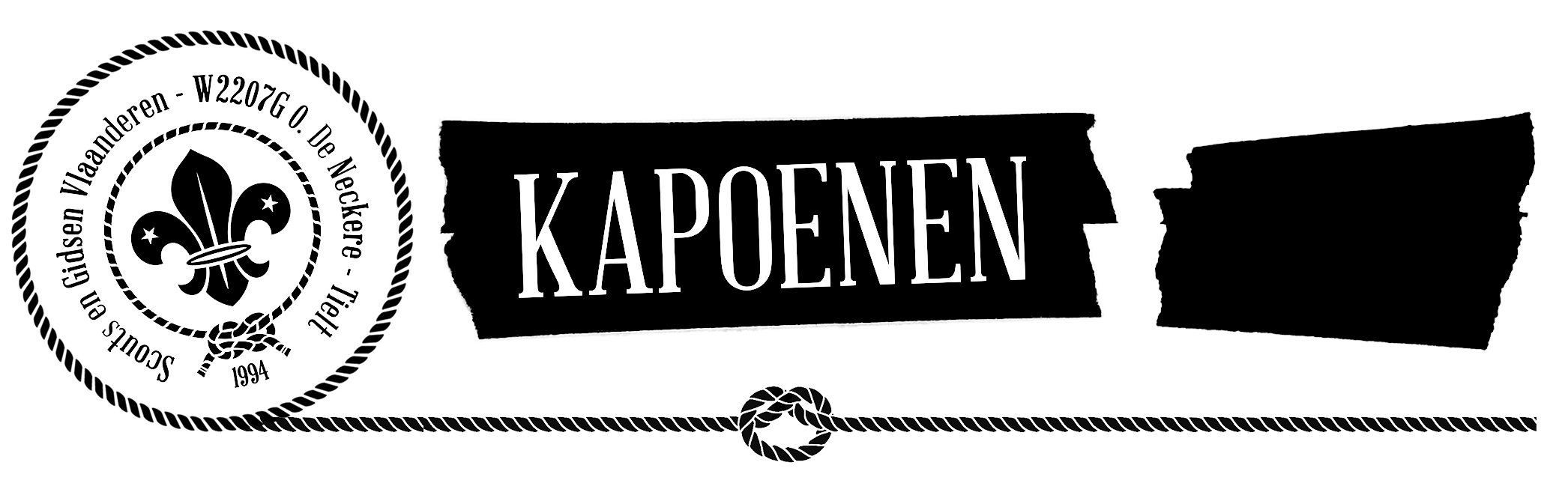 Hallo kapoentjes en ouders!De eerste maanden van ons fantastisch kapoenenjaar zitten er al weer op! Graag delen wij de planning voor de maanden december tot februari met jullie mee. Activiteiten december - februari : Corona: Er is al enorm veel op gehamerd geweest, maar toch willen we graag nogmaals benadrukken dat wanneer je kapoentje een risicocontact heeft gehad of ziek is, dat je hem/haar niet naar de scouts stuurt. We zouden enorm graag kunnen doorgaan met gewone activiteiten, en rekenen hiervoor dus ook op jullie!  Verwittigen gebeurt normaal VOOR vrijdag 20u, maar als je kapoen niet kan komen door een van bovenstaande redenen kan dit natuurlijk ook op latere tijdstippen aangezien de contact tracing niet altijd even snel werkt. Zijn er nog zaken onduidelijk of zit je nog met vragen of bedenkingen, dan mag je de takleiding altijd contacteren!Een stevige scoutslinker,Arne, Broes, Charles-Henri, Jannes, Jenssen, Katoo, Nina, Roman & Wout.Zaterdag 4 decemberActiviteit+ bezoek van de sint!Zaterdag 11 december activiteitZaterdag 18 decemberKERSTFEESTJE!! Zaterdag 25 december / Zaterdag 1 januari/ VRIJDAG 7 januari FILMAVOND!! Zaterdag 15 januariActiviteit Zaterdag 22 januariActiviteitZaterdag 29 januariActiviteitZaterdag 5 februariActiviteitZaterdag 12 februari/ Zaterdag 19 februariActiviteitZaterdag 26 februari Activiteit